　定住外国人等就労支援事業説明会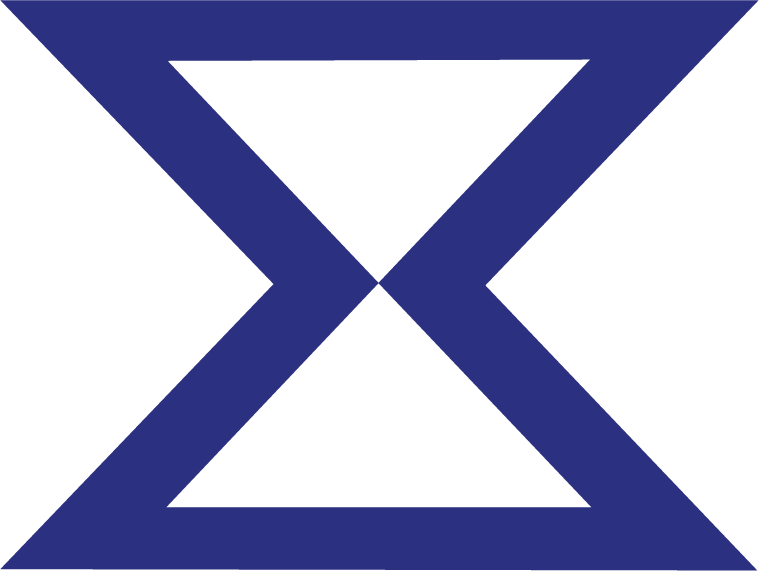 参加申込書ＦＡＸまたはE-mailにてお申し込みください※説明会は２回開催します。ご都合のよい方にご参加ください。※会場は両日とも、豊橋市役所東館８階８５会議室です。※説明会への参加は補助要件ではありませんが、事業理解のため可能な限りご出席ください。申込年月日　平成　　年　　月　　日※ご記入いただいた個人情報については業務利用するのみであり、当業務外で利用することはありません。ふりがな事業所名ふりがな担当者氏名住　　所〒〒〒電　　話ＦＡＸE-mail説 明 会参加希望日希望する日程に☑をつけてください（両日とも１時間程度を予定）　 平成２９年１２月５日（火）午前１１時～　東館８階８５会議室　 平成２９年１２月８日（金）午後２時～　　東館８階８５会議室希望する日程に☑をつけてください（両日とも１時間程度を予定）　 平成２９年１２月５日（火）午前１１時～　東館８階８５会議室　 平成２９年１２月８日（金）午後２時～　　東館８階８５会議室希望する日程に☑をつけてください（両日とも１時間程度を予定）　 平成２９年１２月５日（火）午前１１時～　東館８階８５会議室　 平成２９年１２月８日（金）午後２時～　　東館８階８５会議室